Martes 22 septiembre, 1:00 pm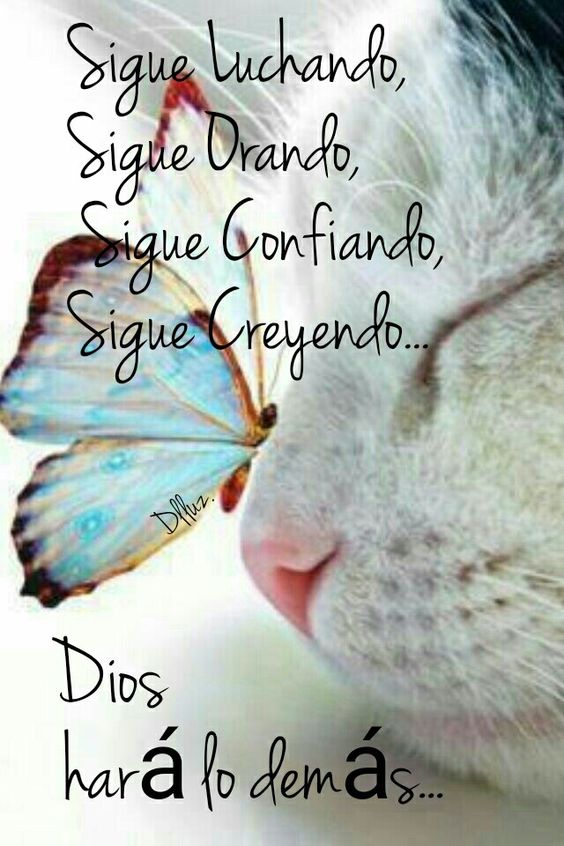 MECANISMOS DE PARTICIPACION CIUDADANAACTIVIDAD: Consulta ¿Cuáles son los mecanismos de participación ciudadana en nuestro país y para que sirve cada uno de ellos?Escríbelos en tu cuaderno DIOS ME LAS BENDIGA, las extraño, LAS QUIERO MUCHO.	COLEGIO EMILIA RIQUELMEGUIA DE ACTIVIDADES EN CASACOLEGIO EMILIA RIQUELMEGUIA DE ACTIVIDADES EN CASACOLEGIO EMILIA RIQUELMEGUIA DE ACTIVIDADES EN CASACOLEGIO EMILIA RIQUELMEGUIA DE ACTIVIDADES EN CASA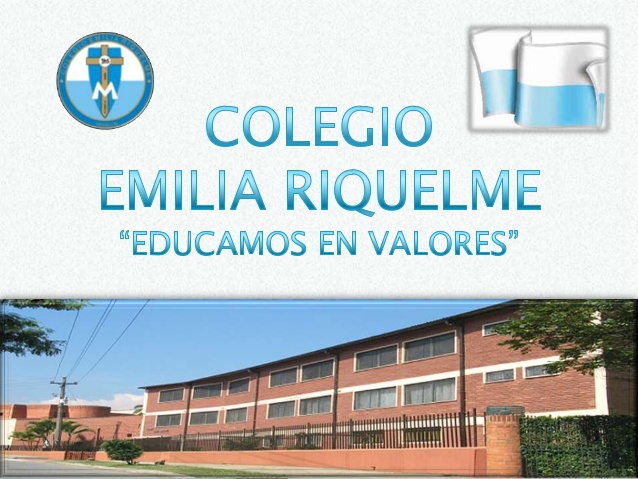 Fecha:Martes 22 de septiembreNombre: Grado: 9NOÁrea: Urbanidad